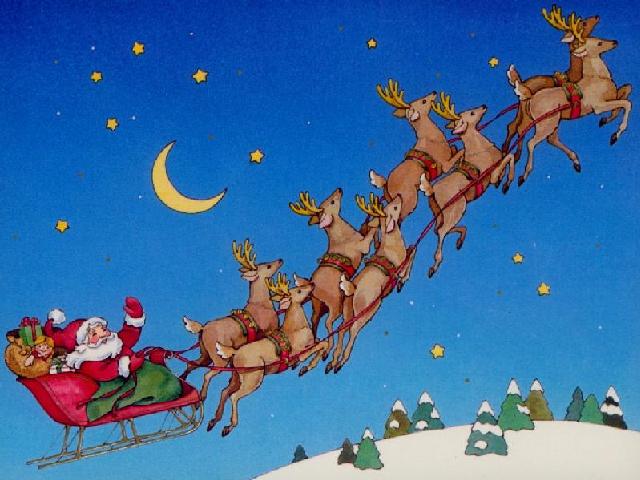 SANTA CLAUS PAIRSSUNDAY 18th DECEMBER1.30pm for prompt 2pm startThis is a Two Session Pairs Event.Festive drink on arrivalThe highlight between sessions is always ourSUMPTUOUS CHRISTMAS BUFFETCASH PRIZES!Coffee / Tea & Mince Pies during the prize giving…….and everyone goes home with a gift!Entry fee: £27.50 per PLAYEREntries to Jeff Morris at Manchester Bridge Club,30 Palatine Rd, Manchester M20 3JJ Tel: 0161 445 3712                     e-mail: jeff@manchesterbridge.co.ukLIMITED ENTRIES - PLEASE BOOK EARLY